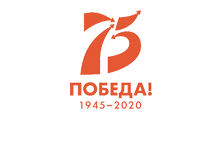 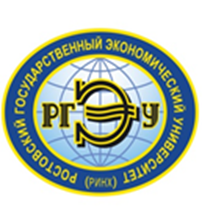 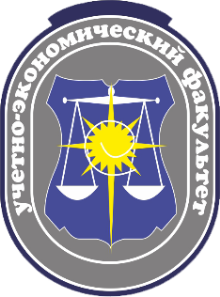 Федеральное  государственное  бюджетное  образовательное учреждение высшего образования  «Ростовский государственный экономический университет (РИНХ)» Учетно-экономический факультетУважаемые коллеги! на Учетно-экономическом факультете  состоится конкурсдля студентов, магистрантов и аспирантов направления «Экономика»Организационный комитет 1.Макаренко Е.Н. - Ректор РГЭУ (РИНХ), д.э.н., профессор;2.Вовченко Н.Г. - Проректор по научной работе и инновациям РГЭУ (РИНХ), д.э.н., профессор3.Кислая И.А. - Декан УЭФ РГЭУ (РИНХ), к.э.н., доцент;3. Полякова И.А. - Зам. декана УЭФ по науке РГЭУ (РИНХ), д.э.н., профессор;4.Чернышова Ю.Г. – Зам. зав. кафедры анализа хозяйственной деятельности и прогнозирования РГЭУ (РИНХ), д.э.н., профессор; 5.Алексеева И.В. - Зам. зав. кафедры бухгалтерского учета по научной деятельности РГЭУ (РИНХ), д.э.н., профессор; 6.Богатая И.Н. - Зам. зав. кафедры аудита по научной деятельности РГЭУ (РИНХ), д.э.н., профессор; 7.НиворожкинаЛ.И. - Зав. кафедрой статистики, эконометрики и оценки рисков РГЭУ (РИНХ), д.э.н., профессор; 8.Афанасьева И.И. - Зам. зав. кафедры мировой политики и глобализации по научной деятельности РГЭУ (РИНХ), д.э.н., профессор; 9.Гузей В.А. - Зам. зав. кафедры анализа хозяйственной деятельности и прогнозирования по научной работе, к.э.н., доцент 10.Котлярова Е.А. –руководитель студенческого бюро РГЭУ(РИНХ)11.Бондаренко Г.А. –ст. преподаватель кафедры статистики, эконометрики и оценки рисков РГЭУ (РИНХ), к.э.н.  Цель конкурса – разработка подходов к формированию и реализации современных инструментов бизнес-анализа в деятельности хозяйствующих субъектов с учетом социальной направленности бизнеса в контексте празднования 75-летия Победы России в Великой отечественной войне В конкурсе принимают участие студенты 2-4 курсов всех профилей обучения, магистранты, аспиранты и преподаватели Учетно-экономического факультетаКонкурс состоится в помещении «Точки кипения», время проведения: 13.50-17.30 ч. 27 марта 2020 годаг. Ростов-на-Дону,ул. Б. Садовая, 69, ФГБОУ ВО «РГЭУ (РИНХ)»«STARTUP-УЭФ»